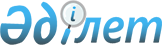 О признании утратившим силу решения акима районаРешение акима Аральского района Кызылординской области от 06 октября 2015 года № 17-ш
      Руководствуясь Законами Республики Казахстан от 24 марта 1998 года № 213 "О нормативных правовых актах" и от 23 января 2001 года № 148 "О местном государственном управлении и самоуправлении в Республике Казахстан" акимат Аральского района РЕШИЛ: 
      1. Признать утратившим силу решение акимата Аральского района от 23 февраля 2015 года № 4 "Об образовании избирательных участков" (зарегистрировано в реестре государственной регистрации нормативных правовых актов за № 4889 от 2 марта 2015 года, опубликовано от 4 марта 2015 года за № 17 (10065) в газете "Толкын").
      2. Контроль за исполнением настоящего решения возложить на руководителя государственного учреждения "Аппарат акима Аральского района" Алишевой Жумагул Нахтаевне.
      3. Настоящее решение вводится в действие со дня подписания.
					© 2012. РГП на ПХВ «Институт законодательства и правовой информации Республики Казахстан» Министерства юстиции Республики Казахстан
				
      АКИМ РАЙОНА

А. МУХИМОВ
